Dichiarazione in tema di incompatibilità degli incarichi e di assenza di conflitto di interessi dei valutatori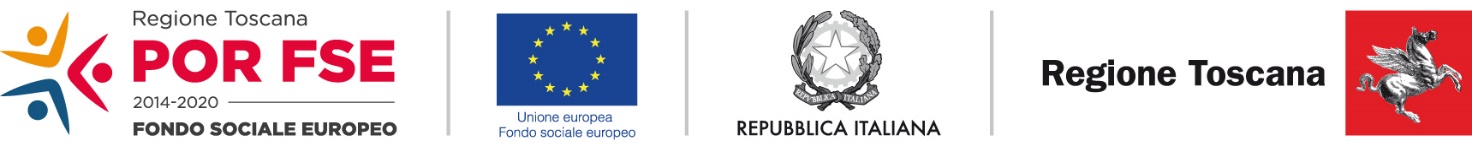 DICHIARAZIONEin tema di incompatibilità degli incarichi e di assenza di conflitto di interessi dei valutatori Il/La sottoscritto/a ___________, nato/a a _______, il ___________, in qualità di valutatore delle proposte progettuali presentate a valere sull’avviso____________________________ di cui DD ______________________ vista la L. 7 agosto 1990, n. 241 “Nuove norme sul procedimento amministrativo” ed in particolare l’art. 6 bis (introdotto dall'art. 1, comma 41, legge n. 190 del 2012);visto il Dlgs. 30 marzo 2001, n. 165 recante “Norme generali sull'ordinamento del lavoro alle dipendenze delle amministrazioni pubbliche” ed in particolare l’art. 53;vista la L. 6 novembre 2012, n. 190 “Disposizioni per la prevenzione e la repressione della corruzione e dell'illegalità nella pubblica amministrazione”;visto il Dlgs. 8 aprile 2013, n. 39 contenente “Disposizioni in materia di inconferibilità e incompatibilità di incarichi presso le pubbliche amministrazioni e presso gli enti privati in controllo pubblico, a norma dell'articolo 1, commi 49 e 50, della legge 6 novembre 2012, n. 190”;visto il DPR 16 aprile 2013, n. 62 “Regolamento recante codice di comportamento dei dipendenti pubblici, a norma dell'articolo 54 del decreto legislativo 30 marzo 2001, n. 165”.Consapevole delle sanzioni penali, in caso di dichiarazioni mendaci, ai sensi e per gli effetti del D.P.R. 445/2000, sotto la propria responsabilitàDICHIARA(barrare l’opzione che non ricorre)di svolgere/non svolgere alla data odierna incarichi o attività professionale gratuita o retribuita e di non essere titolare di incarichi in Organi amministrativi (Consigli di Amministrazione) o di controllo (Collegi sindacali/Revisore dei conti) per uno o più dei soggetti proponenti ammessi a valutazione, l’assenza/presenza di conflitto di interessi per attività svolta e di non aver svolto nell’ultimo triennio funzioni amministrative e/o di consulenza per conto di uno o più dei soggetti proponenti ammessi a valutazione, che il coniuge/convivente more uxorio, parenti, e affini entro il secondo grado siano/non siano titolari di incarichi in Organi amministrativi (Consigli di Amministrazione) o di controllo (Collegi sindacali/Revisore dei conti) di uno o più dei soggetti proponenti ammessi a valutazione, Il/La sottoscritto/a si impegna altresì ad informare immediatamente l’amministrazione competente di ogni evento che modifichi la presente autocertificazione rendendola, in tutto o in parte, non più vera.  Inoltre, il/la sottoscritto/a si impegna, qualora dovessero presentarsi situazioni di conflitto di interessi/cause di incompatibilità nel corso dell’esercizio della propria attività, a segnalarle al nucleo di valutazione ed il settore regionale competente, nelle more della decisione di questi, ad astenersi dall’esercizio della funzione. Il/La sottoscritto/a dichiara, inoltre, di essere informato che i dati personali contenuti nella presente dichiarazione saranno trattati nell’ambito del procedimento per il quale la presente dichiarazione viene resa.Data ___________								In fede 